             Интегрированное НОД для разновозрастной группы.Задачи:- вызывать эмоциональную отзывчивость у детей;- совершенствовать навыки в пении, музыкально-ритмических движениях;- развивать песенное и танцевальное творчество;- воспроизводить музыкальные образы в соответствии с сюжетом действия на развлечении;- развивать коммуникативные качества у детей.Под русскую народную музыку входит Бабушка-загадушка.Бабушка: Я Бабушка Загадушка,      Люблю загадки, музыку и сказки…(кланяется)      Здравствуйте, дорогие, ребятки!В гости идет осенняя сказка,Кружитесь, листочки, быстрей…(разбрасывает листочки)Смотрите, повсюду чудесные краски,Давайте рассмотрим их поскорей!Сколько в мире разных красок:Синий цвет и голубой,Желтый, фиолетовый и красный –Знаем все цвета с тобой.Я дарю вам цветок –Он не мак, не василек.Пестрый, яркий этот цветикИ зовется – СЕМИЦВЕТИК.Ну, скорей берем цветок,Отрываем лепесток (берет лепесток и говорит).А теперь, мои ребятки,Отгадать должны загадку:Я внученьку очень любила,Шапочку красную ей подарила,Девочка имя забыла свое,А ну, подскажите: как звали ее?Дети: Красная шапочка!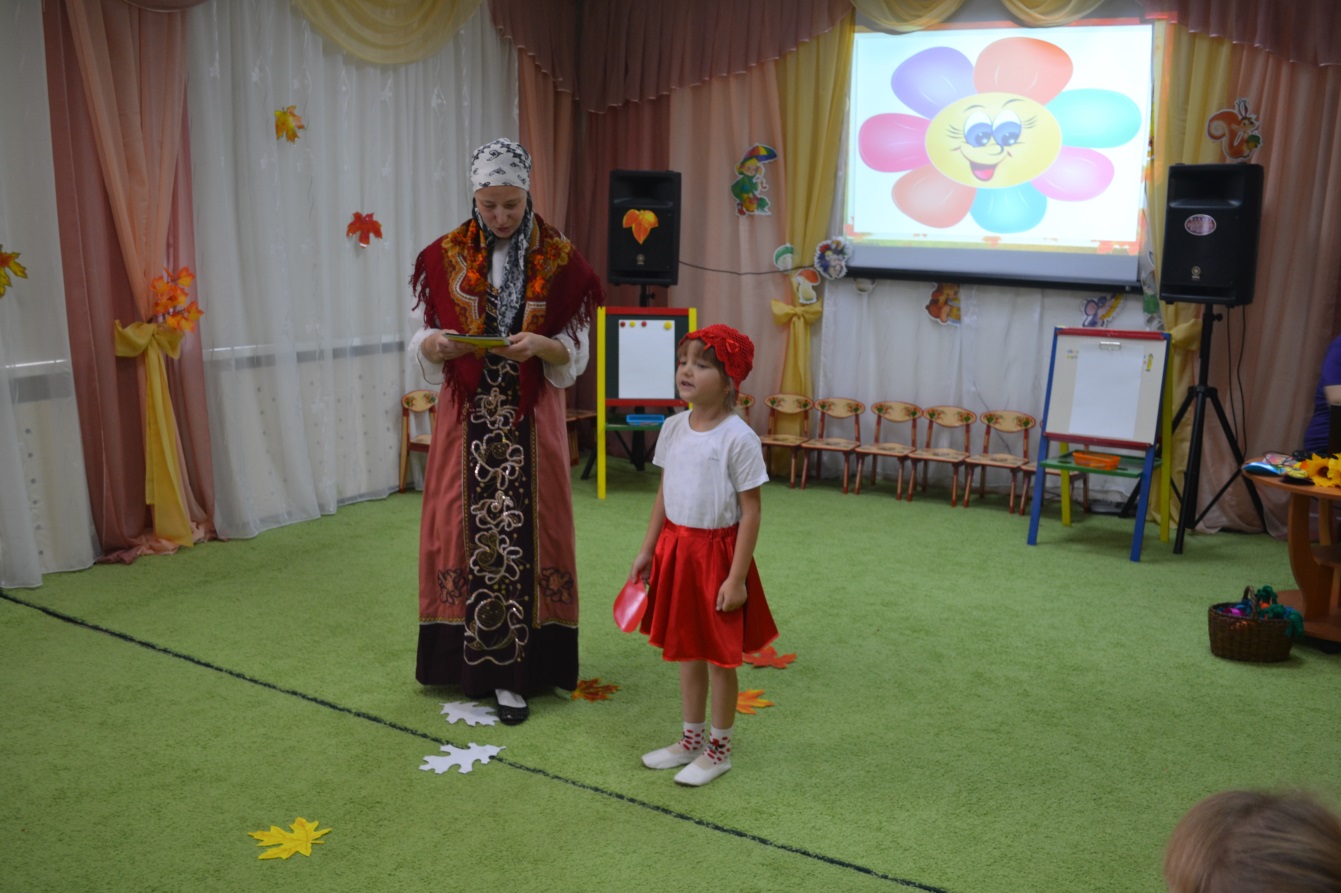 Красная шапочка: (девочка)Я скажу про красный цвет – лучше цвета в мире нет:Красная редиска выросла на грядке,Рядом помидоры – красные ребятки,Маки красные на окне стоят,Красные листочки за окном горятНам всем станцевать велят!                 Танец «На горе – то калина» р.н. хороводБабушка: Снова отрываем лепесток,     Он голубой, как ручеек:     Голубые есть глаза,     Голубое небо,     Голубые облака     Побежали следом.     Голубой самолет     Отправляется в полет –     Вот такой лепесток,    Что похож на ручеек.А теперь вопрос… Что никогда не бывает синим? (трава, листочки на деревьях, солнце). Молодцы!А теперь еще листок –Как морковка, лепесток,Видят все и спору нет, -Это оранжевый цвет!  (берет морковки).Открывайте шире глазки –Это все оранжевые краски.Поиграем мы с морковкой,Соберем их быстро, ловко.               Игра «Кто больше соберет морковок» мл. гр.Бабушка: Пожелтело все вокруг:                  Лес, поляны, поле, луг.Листья желтые летят,Осыпается наш сад.                          «Танец с листочками»  мл. гр.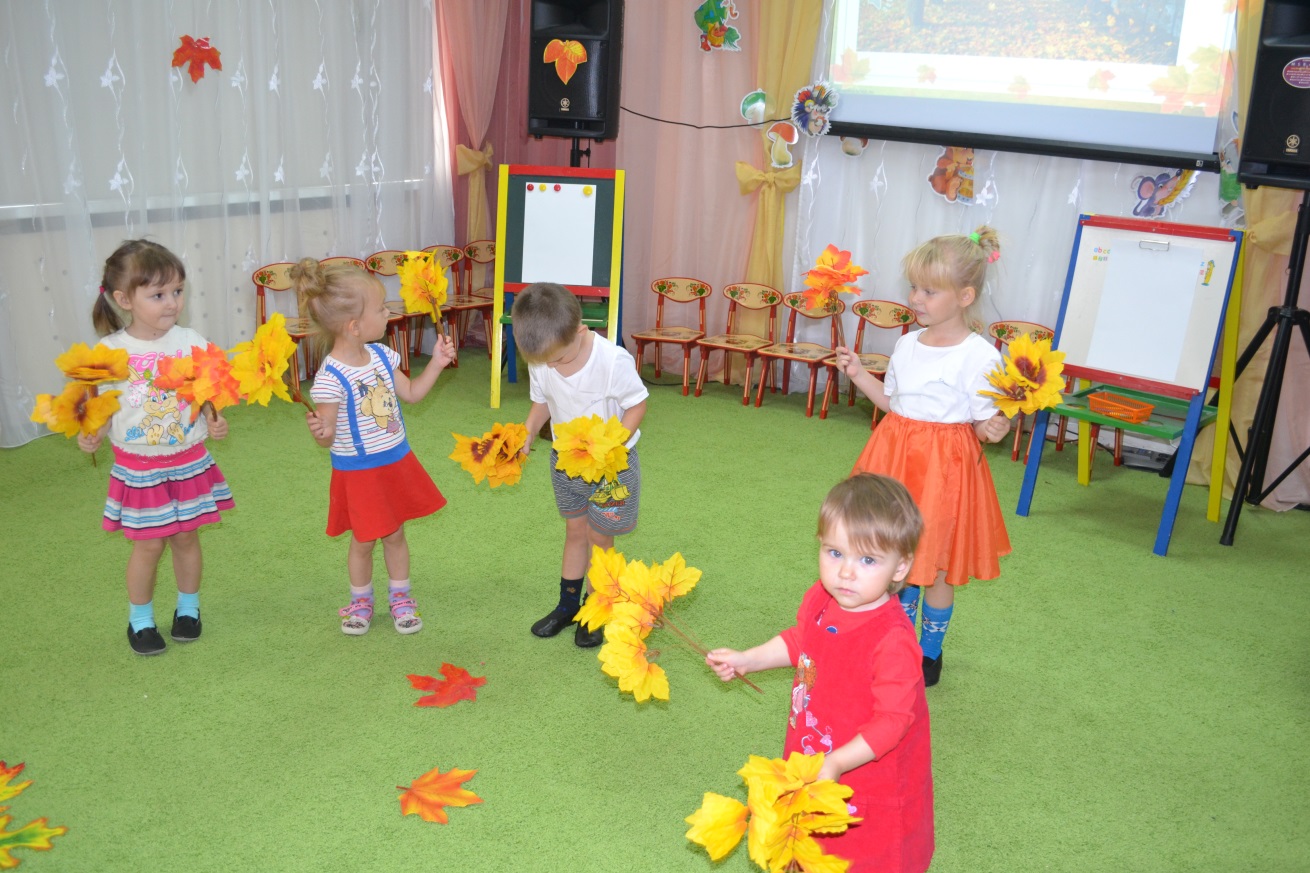 Бабушка: Снова беру цветок,                   Отрываю зеленый лепесток.Девочка: Мы простились с летом красным                  И с зеленою листвой.                  А теперь все потанцуем                  Вместе весело со мной.           Дети ст. гр. исп. «Парную польку» (чешская н.м.)Бабушка: О солнце летнем вспоминая,       В игру веселую сыграем.      Посвети нам, солнышко,      Осенним днем,Мы в кругу играемИ весело поем!                                  Игра «Гоги, гори ясно» ст. гр.                    «Солнышко и дождик» мл.гр.Девочка: Можно я возьму цветок       И оторву фиолетовый лепесток?       В этом году моден фиолетовый цвет,       Это переливов сиреневый рассвет…       Будьте всегда красивыми, опрятными,       Модными, изящными, нарядными!Бабушка открывает шкатулку, достает колокольчик.Бабушка: «Если произнести заклинание и позвонить в колокольчик, то здесь появятся гости.Динь – дон, динь – дон,Волшебный звон!Колокольчик позвони,И гостей нам позови!                             Дети хором повторяют.Под веселую плясовую музыку появляются Фома и Ереме с деревянными ложками в руках.Фома: Здорово, ребятишки, девчонки и мальчишки! Звать меня Фома и величать опять же, Фома!Ерема: А я, стало быть, как раз Ерема. Меня Еремой звать, Еремой величать.Мы с братом любим озорничать! А вы?Фома: Эй, детишки – ребятишки! Вы, наверно, шалунишки?Воспитатель: Ребята, давайте докажем Фоме и Ереме, что мы умеем рисовать быстро. Садитесь – ка, гости дорогие поудобнее, а ребята вас изобразят.Одна команда рисует Фому, другая Ерему. Один ребенок начинает рисовать 1 деталь, другой продолжает.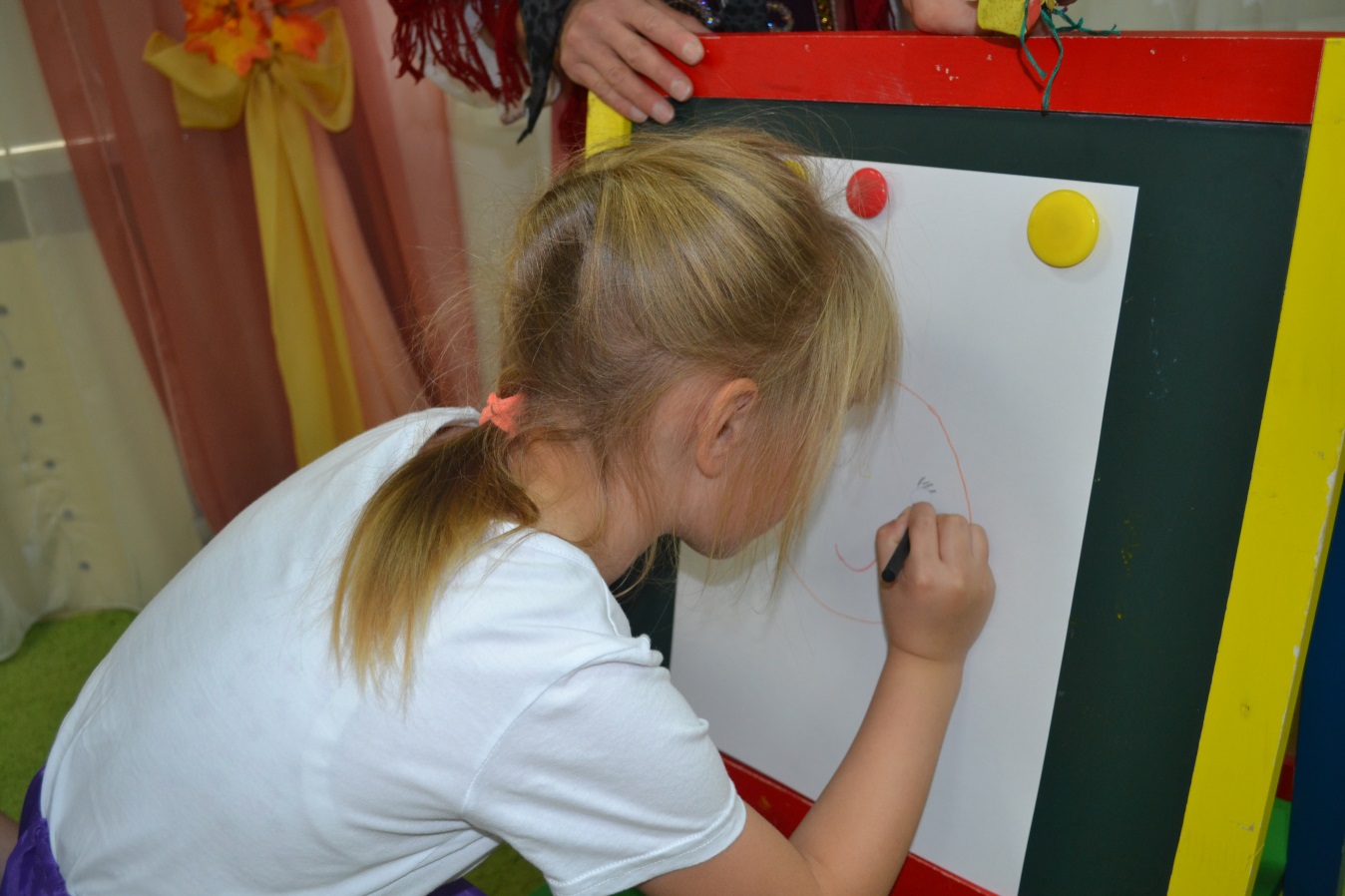 Фома: Ну –ка, где тут мой портрет? Как, поход я или нет?Ерема: (Смотрит на портрет) Ха –ха-ха! Вот так рожа! На меня она похожа!Фома и Ерема: Ну, спасибо, мы пойдем, а портреты заберем.Воспитатель: Подождите, покажите свои портреты детям,- похвалитесь!                             Фома и Ерема уходят.Бабушка: В синем море островок –Это синий лепесток.Слушать сказку вы хотите?Потихонечку сидите…                              Читает сказку «Синяя сказка»Бабушка берет из своей корзинки ленты 3 цветов: красного, зеленого и синего.Бабушка: А теперь –ка, дружок,          Становись ка в кружок!          Ленты синего цветаЯ даю этим детям.Зеленого – этому кругу.Красные – остальным ребятам.На цвет ленты поглядите,С ними весело спляшите.Все дети выполняют танцевальные движения с лентами (импровизация движений под музыку.)Когда бабушка берет цветок, отрывает лепесток, воспитатель приклеивает на стене полоски этих цветов. Когда выложены все цвета, бабушка обращает внимание на получившуюся радугу.Вот какие наши краски –Вышла радуга, как в сказке.Полюбуйтесь, все цвета,Вот какая красота!В осени прекраснойЕсть разноцветные краски,Выйди на улицу – посмотриИ краски пестрые собери!Сколько красок есть на свете –Радуются этому дети!